               BOSNA I HERCEGOVINA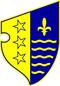 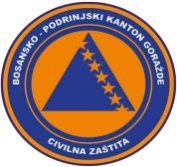                FEDERACIJA BOSNE I HERCEGOVINE               BOSANSKO-PODRINJSKI KANTON GORAŽDE                Kantonalna uprava civilne zaštiteKANTONALNI OPERATIVNI CENTARBroj:17-40-1-57/22Goražde,27.02.2022.godine. Na osnovu člana 152. Zakona o zaštiti i spašavanju ljudi i materijalnih dobara od prirodnih i drugih nesreća ("Službene novine Federacije Bosne i Hercegovine", broj: 39/03, 22/06 i 43/10), a u vezi sa čl. 12. i 14. Pravilnika o organizovanju i funkcionisanju operativnih centara civilne zaštite ("Službene novine Federacije Bosne i Hercegovine", broj 09/19), dostavljamo Vam:R E D O V N I   I Z V J E Š T A J          Na području BPK Goražde u posljednja 24 sata  zabilježeno je slijedeće:	Dana 26.02.2022. godine pripadnici Profesionalne vatrogasne jedinice dobili su dojavu o pojavi požara na kontejneru u ulici Maršala Tita.Odmah po dojavi u 20,42 sata na teren izlaze dva vatrogasca sa jednim motornim vozilom pristupaju akciji gašenja požara i istu završavaju u 20,55 sati.	Drugih pojava opasnosti od prirodnih i drugih nesreća koje bi ugrožavale ljude i materijalna dobra nije bilo.	Prema informaciji dobijenoj od Urgentnog centra Kantonalne bolnice Goražde, u posljednja 24 sata u Urgentnom centru obavljeno je 19 pregleda. Tri pacijenta su  zadržana u  Kantonalnoj bolnici Goražde radi daljeg liječenja. 	Vodastaji svih vodotokova na području BPK Goražde su stabilni i nema nikakvih opasnosti od poplava.	Nije zabilježena pojava novih, niti aktiviranja postojećih klizišta. 	Kada je riječ o vodosnadbjevanju na području BPK Goražde, u posljednja 24 sata nije bilo problema i prekida u snadbjevanju stanovništva vodom.            	Prema informaciji Elektrodistribucije-poslovna jedinica Goražde u protekla 24 sata nije bilo problema i prekida u snadbjevanju stanovništva električnom energijom na području BPK Goražde.      	Na osnovu informacije Direkcije za ceste BPK-a Goražde regionalni putevi      R-448 Podkozara-Goražde-Hrenovica i R-448A Osanica-Ilovača-Prača su prohodni.Visina novog snijega u visinskim predjelima je 5 cm.Ekipe zadužene za zimsko održavanje puteva izvršile su čišćenje navedenih putnih pravaca i saobraćaj se odvija bez većih problema. DNEVNI IZVJEŠTAJo epidemiološkoj situaciji u vezi COVID-19 na području BPK GoraždeZaključno sa 26.02. pod zdravstvenim nadzorom je 83 osobe sa područja BPK Goražde.Dana 26.02. uzorkovan je materijal kod  9 osoba,  8 Dom zdravlja Gorazde, 1 u  Kantonalnoj  bolnici Goražde.Završena su testiranja i prema rezultatima 3 ( tri  ) osobe su  pozitivne  na COVID-19 iz  Gorazda.U protekla 24 h oporavljeno je   5 osoba od COVID -19.Zaključno sa  25.02. na području BPK   71 ( sedamdeset jedan )  je   aktivno zaraženih  osoba  koronavirusom (COVID-19), oporavljeno je ukupno 3837 osoba, a 125 osoba je  preminulo (113 iz Goražda , 8  iz Ustikoline, 4 iz Prače).Trenutno je 5 osoba  na bolničkom liječenju, 2 u  Sarajevu  i 3 Vanbolnički izolatorij Kantonalne bolnice Goražde/ 2 na kiseoničkoj potpori/.DOSTAVLJENO :                                                                  DEŽURNI OPERATIVAC   1. Premijerki Vlade BPK Goražde,                 			       Fahrudin Bezdrob2. Direktoru KUCZ BPK Goražde, 3.Služba civilne zaštite Grada Goražda,4.Služba civilne zaštite općine Pale FBiH,5.Služba civilne zaštite Općine Foča FBiH		     	                 6. a/a.-                                                                                     odHHHHJHHHhjsdkjkfeklAdresa: Ul. 1. Slavne višegradske brigade 2a, 73000 Goražde, BiH   Tel: 038 224 027, Fax: 038 228 729, mail: kocbpk@gmail.comIzvještaj za dan:26.02.2022.